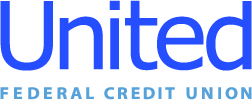 United Federal Credit Union – Press Release October 27, 2022Contact: Diana Wake Phone: (888) 982-1400 ext. 6891Email: dwake@UnitedFCU.comUnited Federal Credit Union, 150 Hilltop Rd., St. Joseph, MI 49085United Federal Credit Union Employee Campaign 
Raises More Than $47,700 to Benefit the United Way  
ST. JOSEPH, Mich. – United Federal Credit Union’s annual United Way employee fundraising campaign set a new internal record netting $23,879 in individual pledges. The credit union added to that total with a dollar-for-dollar match bringing the total United Way donation to $47,758. Those donations will go to support 12 United Way chapters in Michigan, Arkansas, Indiana, Nevada, North Carolina, and Ohio.“The generosity of Team United is unmatched. Every year they go above and beyond during this campaign to make sure the members of communities are taken care of,” said Terry O’Rourke, United President/CEO. “This is an incredible accomplishment and show of support for those in our hometowns who are struggling. Our team continually lives up to the credit union philosophy of people helping people, and we are proud to be able to support our partners like United Way.”The 2022 employee fundraising campaign leveraged the theme “Invest in your commUNITY” and rallied employees around the greatest needs that each regional United Way chapter was facing in the six states where United is located. “We’re so grateful to have partners in the community like United Federal Credit Union because their support is so important to our success—in fundraising and creating impact. It’s an example of their leadership and shows the community how much they care about making change happen,” said Anna Murphy, President and CEO of United Way of Southwest Michigan. “Change doesn’t happen alone, and we wouldn’t be able to do the work we do without each and every donor. Every single dollar contributed contributes to impact. From the bottom of our hearts, we thank all who pledged to give this year.”____________ About United United Federal Credit Union has served its Members since 1949 by helping them to build a sound financial future. United consists of more than 191,000 Member/owners worldwide and manages assets in excess of $3.8 billion. Its corporate office and main branch are in St. Joseph, Mich., with additional branches in Arkansas, Indiana, Michigan, Nevada, North Carolina, and Ohio. Federally insured by NCUA. Equal opportunity lender. Equal housing lender. For more information visit UnitedFCU.com# # #